BURDUR MEHMET AKİF ERSOY ÜNİVERSİTESİVETERİNER FAKÜLTESİListede yazılı laboratuvar hizmet/hizmetler bedelinin tahsil edilmesini rica ederim.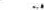 